ОтчетЭвенкийского межрайонного ресурсного центрапо работе с одаренными детьмипо итогам проведения круглогодичной школыинтеллектуального ростаестественно-научного направления апрель 2022 г.Тема школы: «Future Biotech» (в формате онлайн)Место проведения: МРЦ Эвенкийского муниципального района, п. Тура, ул. Таежная д.7, кабинет № 66МБОУ «Байкитская средняя школ», п. Байкит, ул. Комсомольская д.15 МБОУ «Ванаварская средняя школа», с. Ванавара, ул. Увачана д.26Сроки реализации программы: с 18.04 по 22.04.2022 г.Состав педагогической команды: Мельникова Анастасия Андреевна – младший научный сотрудник лаборатории Агротехнологий КрасНИИСХСутормин Олег Сергеевич -кандидат биологических наук.Римацкая Надежда Валерьевна –научный сотрудник лаборатории биотехнологий , ИФБИБТСостав участников школы:   В дистанционном режиме поступило очень много заявок от детей из п. Тура на данную интенсивную школу  4.Сопровождающие:5.Образовательные задачи Школы:Программа реализуется в режиме онлайн (семинары с преподавателями по средствам сети Интернет, телефонной связи, зум) в течение 5 дней в общем объеме 32 часа и рассчитана на участие учеников 8-11 классов. Целью образовательной программы интенсивной школы «Future Biotech» является создание условий для профессионального самоопределения учащихся в области биологических и физико-биологических (теоретических и прикладных) специальностей.Задачи Школы:Преподавание углубленных курсов в физико-биологических и биологической предметных областях.Демонстрация реальных примеров постановки и решения физико-биологических и биологических теоретических и прикладных задач.Организация получения учащимися опыта проектно-исследовательской деятельности в физико-биологических и биологических сферах.    Программы образовательных модулей обучают детей оценивать результаты своей работы с помощью содержательных критериев, формировать у них навыки публичного обсуждения и отстаивания своих идей и результатов научной и исследовательской деятельности.Краткосрочными результатами работы школы можно считать:-	динамику успешности обучающихся на учебных предметах базового школьного курса, измеряемую через контрольные работы, результативность школьников на научных турнирах;-	реализацию учебно-исследовательской деятельности через занятие по доступным в территориях региона учебным и проектно-исследовательским программам дополнительного образования, измеряемую через участие в работе научных обществ учащихся, тематических конференциях, фестивалях, выставках, иных мероприятиях;-	заинтересованность в участии в олимпиадном движении, измеряемую через динамику количества участников и результативности на предметных и межпредметных олимпиадах и конкурсах Всероссийской олимпиады школьников, дистанционных олимпиадах и конкурсах;Итоговым результатом образовательного процесса участников является профессиональное самоопределение (осознанные профессиональные предпочтения и осознанный выбор профиля) учащихся в инженерно-технических, биологических и сопряженных с ними физико-биологических предметных областях.Механизм реализации Школы:Интенсив –пятидневное погружение в программу «Future Biotech».     Формы организации занятий:семинары, лекции,практические занятия,конференции в формате прямого включения с преподавателем в Zoom.     Формы и критерии оценки учащихся: Занятия проводились в трех группах, по 10 обучающихся в каждой группе. По итогам практических занятий в ходе проведения модулей преподаватели составили рейтинг обучающихся в группах. Итоговый рейтинг участников составлен на основании заработанных учащимися баллов во время учебных занятий, выполнения и защиты мини – проекта и результатов тестирования. Участники, набравшие наибольшее количество баллов в итоговом рейтинге отмечены особыми дипломами Лидеров.На основании проводимого педагогом рейтинга были выявлены 10 лидеров Школы:Лидерами школы стали участники из ОУ п. Тура. Наибольшее количество лидеров 7 человек (70 %)-представлены командой из п. Тура МКОУ ТСШ-И «Туринская средняя школа интернат» и МКОУ «Туринская средняя школа». 3 человека (30 %) – представлено командой из п. Байкит МБОУ «Байкитская средняя школа». В целом школа прошла успешно. Очень много заявок поступило от детей для участия в данной интенсивной школе.Фотоотчет о проведении школыинтеллектуального роста««Future Biotech»»Учебный процесс
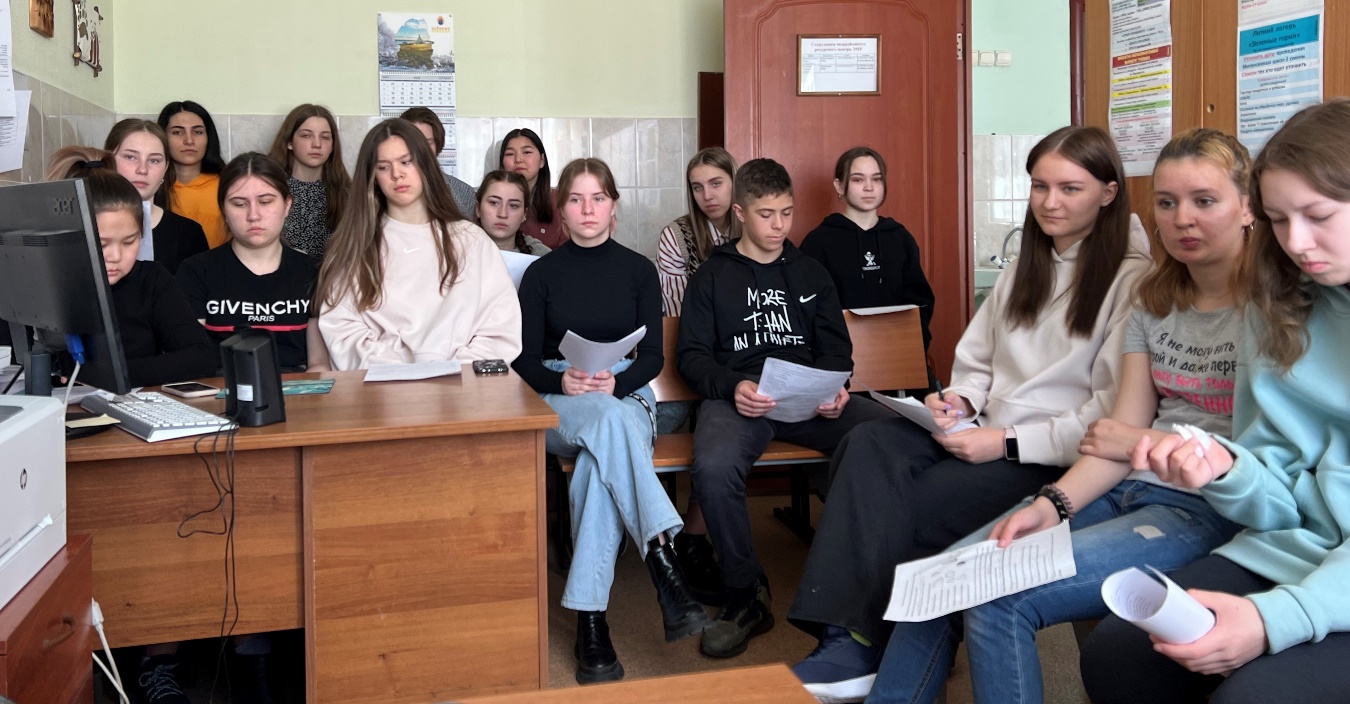 Защита научных проектов 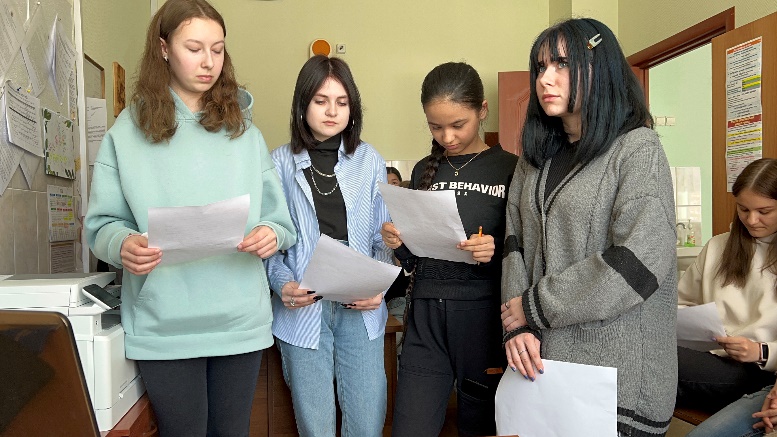 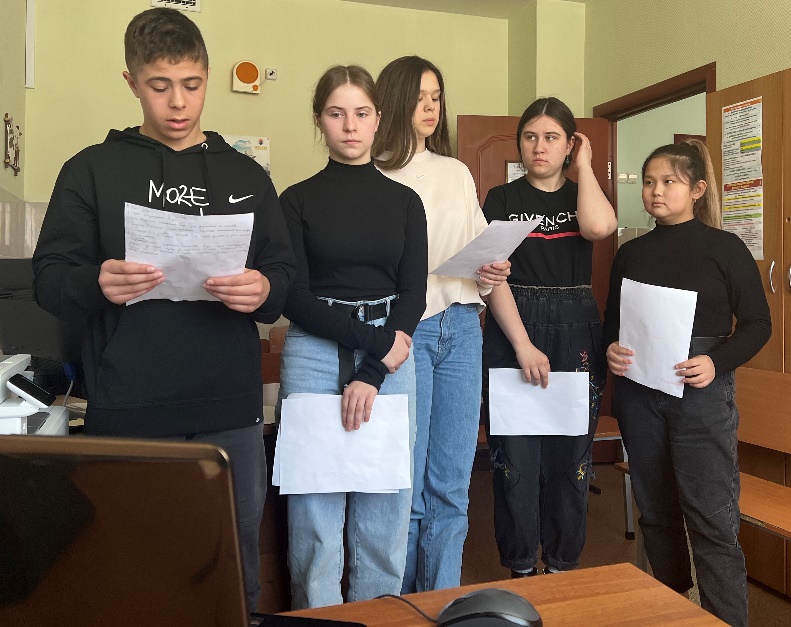 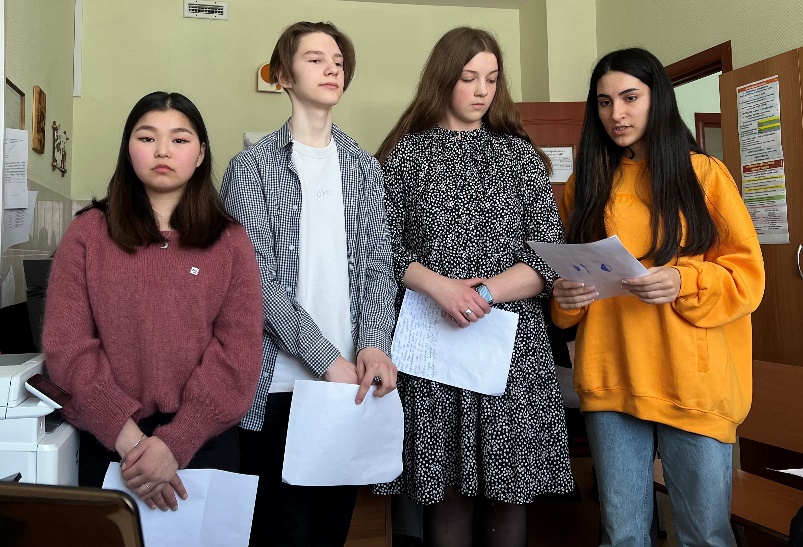 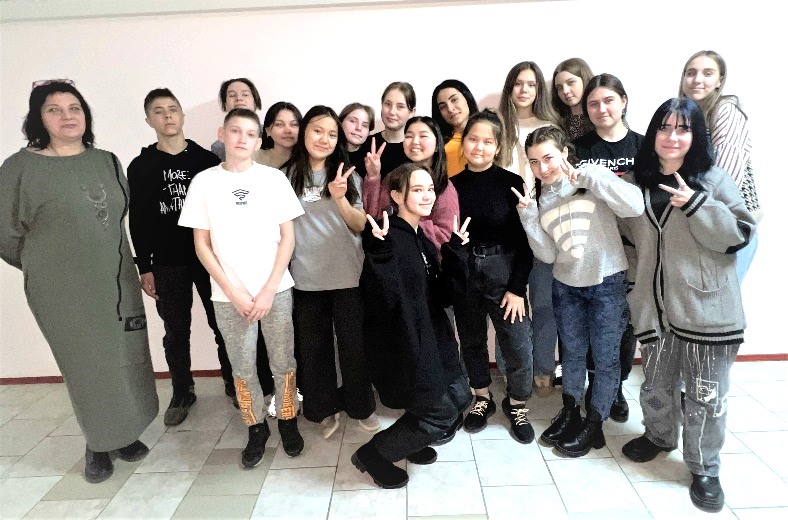 №ТерриторияПлановое количество участниковФактическое количество участниковЭвенкийский МР3042Тура1022Байкит1010Ванавара 1010№ФИОТерриторияМесто работыДолжность1Дмитриенко Ольга Владимировнап. ТураМБОУ Туринская СОШУчитель2Клюев Петр Николаевичп. ТураМКОУ Туринская СОШ -ИнтернатУчитель3Мельниченко Дина Петровна п. БайкитМКОУ Байкитская СОШЗам. директора по УПР4Гуськова Юлия Иннокентьевна с. ВанавараМКОУ Ванаварская СОШУчитель №Ф.И.ОМуниципалитетРейтингРукосуева Полина ДмитриевнаЭвенкийский /МБОУ БСШ ЭМР0,94Бадалова Алина ГабильевнаЭвенкийский /МКОУ ТСШ ЭМР0,87Власова Анастасия ИвановнаЭвенкийский /МКОУ ТСШ ЭМР0,87Эралиева Айгерим МурзабековнаЭвенкийский /МКОУ ТСШ ЭМР0,87Эралиева Адэль ЖаныбековнаЭвенкийский /МКОУ ТСШ ЭМР0, 84Григорьева Карина НиколаевнаЭвенкийский /МКОУ ТСШ-интернат ЭМР0,83Холикова Фотима МаъруфджоновнаЭвенкийский /МКОУ ТСШ-интернат ЭМР0,82Соколовская Алена ОлеговнаЭвенкийский /МКОУ ТСШ ЭМР0,80Никитин Дмитрий ИвановичЭвенкийский / МБОУ БСШ ЭМР0,78Мальцева Алина АлександровнаЭвенкийский / МБОУ БСШ ЭМР0,77Руководитель МРЦЭвенкийского МР                                   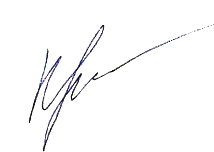           Е.А. Крушельницкая